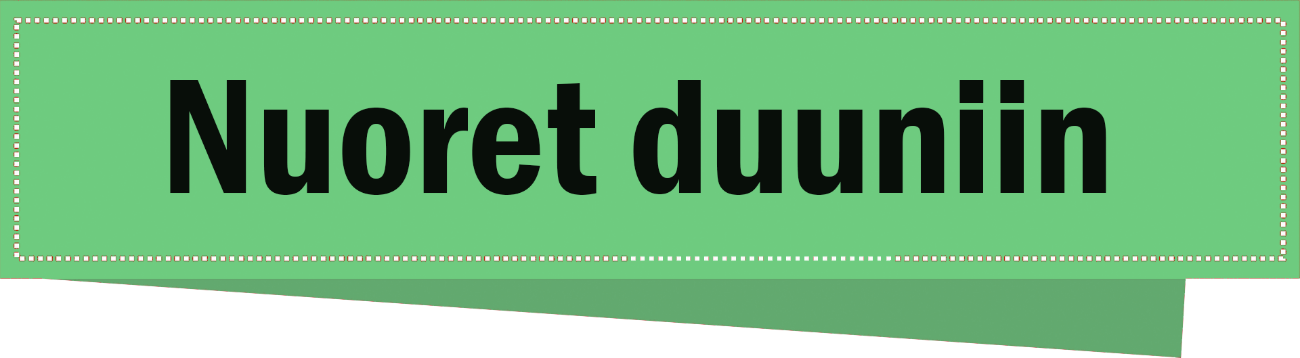 Apukäsiä Okraan? Me hoidamme sen Sinulle helposti ja vaivattomasti!Olisiko Sinulla mahdollisuus tarjota työtä 13–28-vuotiaalle nuorelle omalla messuosastollasi? Meidän kauttamme se on helppoa ja vaivatonta. 4H hoitaa kaikki työnantajanvelvoitteet rekrytoinnista palkan ja muiden sivukulujen maksuun asti. Yrityksen tehtäväksi jää maksaa ainoastaan työllistämisestä syntynyt lasku 4H:lle.  Nuoren työllistäminen maksaa yritykselle 12€/h (alle 18-vuotias) ja 16,50€/h (yli 18-vuotias) Hintaan lisätään alv 24 %. Lisätietoja Nuoret duuniin -hankkeesta osoitteesta loimaa.4h.fi.Jos kiinnostuit, otathan rohkeasti yhteyttä sähköpostitse loimaa@4h.fi tai puhelimitse 0400 851 755 niin keskustellaan lisää tarpeistasi.